Five Senses 感觉器官 I see看 with my eyes眼睛.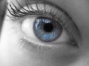  I hear听到 with my ears耳朵.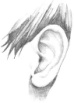  I smell闻到 with my nose鼻子.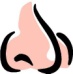 I taste味儿 with my mouth口.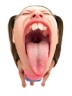 I feel感觉 with my whole body身体.		(Touch 触觉)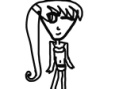 I like to see ______________.I don’t like to see____________.I like to hear _____________.I don’t like to hear ___________.I like to smell _____________.I don’t like to smell ___________.I like to taste _____________.I don’t like to taste ___________.I like to feel _______________.I don’t like to feel ____________